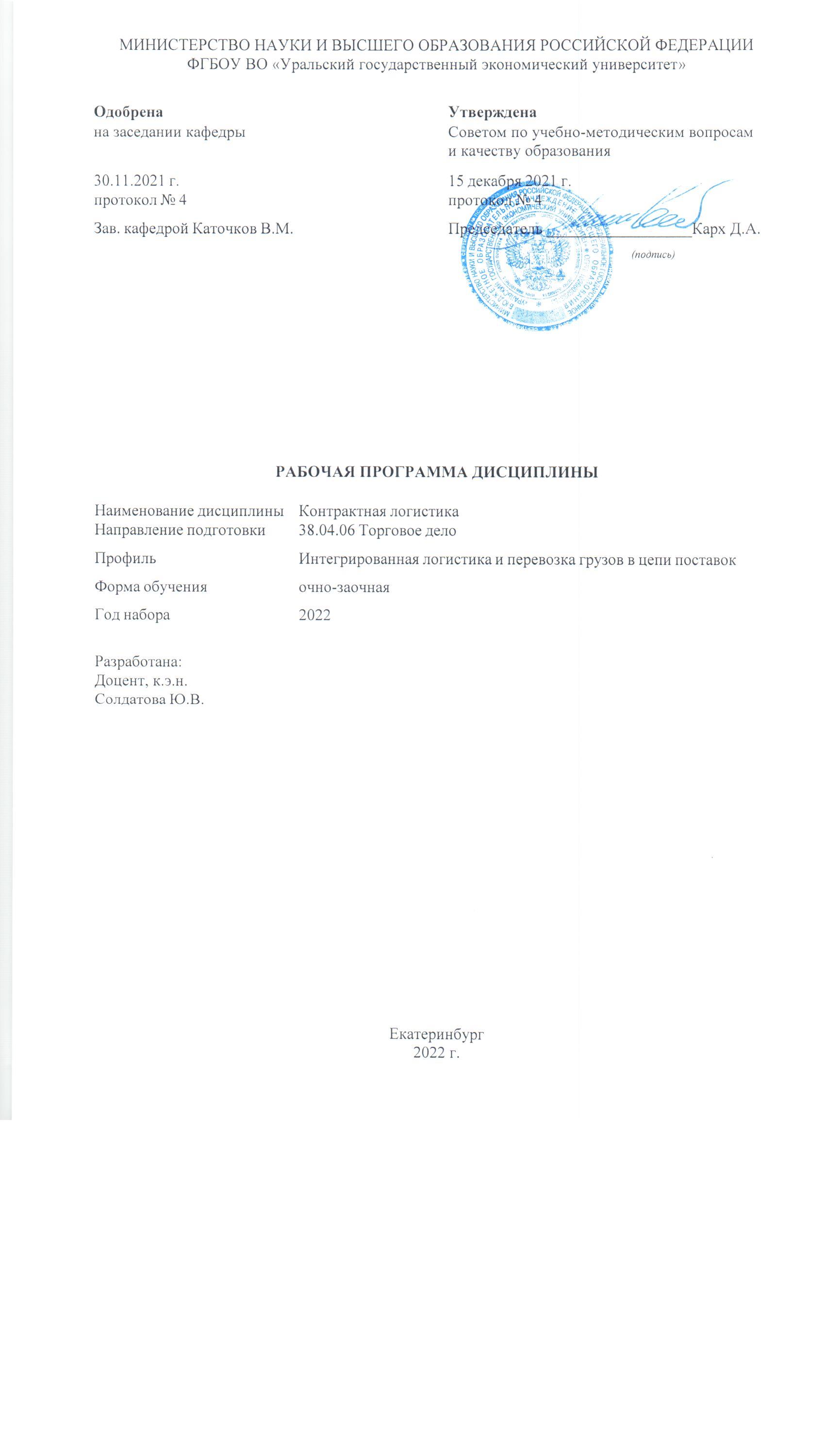 СОДЕРЖАНИЕСОДЕРЖАНИЕВВЕДЕНИЕ31. ЦЕЛЬ ОСВОЕНИЯ ДИСЦИПЛИНЫ32. МЕСТО ДИСЦИПЛИНЫ  В СТРУКТУРЕ ОПОП33. ОБЪЕМ ДИСЦИПЛИНЫ34. ПЛАНИРУЕМЫЕ РЕЗУЛЬТАТЫ ОСВОЕНИЯ ОПОП35. ТЕМАТИЧЕСКИЙ ПЛАН56. ФОРМЫ ТЕКУЩЕГО КОНТРОЛЯ И ПРОМЕЖУТОЧНОЙ АТТЕСТАЦИИШКАЛЫ ОЦЕНИВАНИЯ66. ФОРМЫ ТЕКУЩЕГО КОНТРОЛЯ И ПРОМЕЖУТОЧНОЙ АТТЕСТАЦИИШКАЛЫ ОЦЕНИВАНИЯ7.  СОДЕРЖАНИЕ ДИСЦИПЛИНЫ78. ОСОБЕННОСТИ ОРГАНИЗАЦИИ ОБРАЗОВАТЕЛЬНОГОПРОЦЕССА ПО ДИСЦИПЛИНЕ ДЛЯ ЛИЦ С ОГРАНИЧЕННЫМИ ВОЗМОЖНОСТЯМИ ЗДОРОВЬЯ98. ОСОБЕННОСТИ ОРГАНИЗАЦИИ ОБРАЗОВАТЕЛЬНОГОПРОЦЕССА ПО ДИСЦИПЛИНЕ ДЛЯ ЛИЦ С ОГРАНИЧЕННЫМИ ВОЗМОЖНОСТЯМИ ЗДОРОВЬЯ9. ПЕРЕЧЕНЬ ОСНОВНОЙ И ДОПОЛНИТЕЛЬНОЙ УЧЕБНОЙ ЛИТЕРАТУРЫ, НЕОБХОДИМОЙ ДЛЯ ОСВОЕНИЯ ДИСЦИПЛИНЫ99. ПЕРЕЧЕНЬ ОСНОВНОЙ И ДОПОЛНИТЕЛЬНОЙ УЧЕБНОЙ ЛИТЕРАТУРЫ, НЕОБХОДИМОЙ ДЛЯ ОСВОЕНИЯ ДИСЦИПЛИНЫ10. ПЕРЕЧЕНЬ ИНФОРМАЦИОННЫХ ТЕХНОЛОГИЙ, ВКЛЮЧАЯ ПЕРЕЧЕНЬ ЛИЦЕНЗИОННОГО ПРОГРАММНОГО ОБЕСПЕЧЕНИЯ И ИНФОРМАЦИОННЫХ СПРАВОЧНЫХ СИСТЕМ,  ОНЛАЙН КУРСОВ, ИСПОЛЬЗУЕМЫХ ПРИ ОСУЩЕСТВЛЕНИИ ОБРАЗОВАТЕЛЬНОГО ПРОЦЕССА ПО ДИСЦИПЛИНЕ1010. ПЕРЕЧЕНЬ ИНФОРМАЦИОННЫХ ТЕХНОЛОГИЙ, ВКЛЮЧАЯ ПЕРЕЧЕНЬ ЛИЦЕНЗИОННОГО ПРОГРАММНОГО ОБЕСПЕЧЕНИЯ И ИНФОРМАЦИОННЫХ СПРАВОЧНЫХ СИСТЕМ,  ОНЛАЙН КУРСОВ, ИСПОЛЬЗУЕМЫХ ПРИ ОСУЩЕСТВЛЕНИИ ОБРАЗОВАТЕЛЬНОГО ПРОЦЕССА ПО ДИСЦИПЛИНЕ11. ОПИСАНИЕ МАТЕРИАЛЬНО-ТЕХНИЧЕСКОЙ БАЗЫ, НЕОБХОДИМОЙ ДЛЯ ОСУЩЕСТВЛЕНИЯ ОБРАЗОВАТЕЛЬНОГО ПРОЦЕССА ПО ДИСЦИПЛИНЕ1111. ОПИСАНИЕ МАТЕРИАЛЬНО-ТЕХНИЧЕСКОЙ БАЗЫ, НЕОБХОДИМОЙ ДЛЯ ОСУЩЕСТВЛЕНИЯ ОБРАЗОВАТЕЛЬНОГО ПРОЦЕССА ПО ДИСЦИПЛИНЕВВЕДЕНИЕВВЕДЕНИЕВВЕДЕНИЕВВЕДЕНИЕВВЕДЕНИЕВВЕДЕНИЕВВЕДЕНИЕВВЕДЕНИЕВВЕДЕНИЕВВЕДЕНИЕРабочая программа дисциплины является частью основной профессиональной образовательной программы высшего образования - программы магистратуры, разработанной в соответствии с ФГОС ВОРабочая программа дисциплины является частью основной профессиональной образовательной программы высшего образования - программы магистратуры, разработанной в соответствии с ФГОС ВОРабочая программа дисциплины является частью основной профессиональной образовательной программы высшего образования - программы магистратуры, разработанной в соответствии с ФГОС ВОРабочая программа дисциплины является частью основной профессиональной образовательной программы высшего образования - программы магистратуры, разработанной в соответствии с ФГОС ВОРабочая программа дисциплины является частью основной профессиональной образовательной программы высшего образования - программы магистратуры, разработанной в соответствии с ФГОС ВОРабочая программа дисциплины является частью основной профессиональной образовательной программы высшего образования - программы магистратуры, разработанной в соответствии с ФГОС ВОРабочая программа дисциплины является частью основной профессиональной образовательной программы высшего образования - программы магистратуры, разработанной в соответствии с ФГОС ВОРабочая программа дисциплины является частью основной профессиональной образовательной программы высшего образования - программы магистратуры, разработанной в соответствии с ФГОС ВОРабочая программа дисциплины является частью основной профессиональной образовательной программы высшего образования - программы магистратуры, разработанной в соответствии с ФГОС ВОРабочая программа дисциплины является частью основной профессиональной образовательной программы высшего образования - программы магистратуры, разработанной в соответствии с ФГОС ВОФГОС ВОФедеральный государственный образовательный стандарт высшего образования - магистратура по направлению подготовки 38.04.06 Торговое дело (приказ Минобрнауки России от 12.08.2020 г. № 982)Федеральный государственный образовательный стандарт высшего образования - магистратура по направлению подготовки 38.04.06 Торговое дело (приказ Минобрнауки России от 12.08.2020 г. № 982)Федеральный государственный образовательный стандарт высшего образования - магистратура по направлению подготовки 38.04.06 Торговое дело (приказ Минобрнауки России от 12.08.2020 г. № 982)Федеральный государственный образовательный стандарт высшего образования - магистратура по направлению подготовки 38.04.06 Торговое дело (приказ Минобрнауки России от 12.08.2020 г. № 982)Федеральный государственный образовательный стандарт высшего образования - магистратура по направлению подготовки 38.04.06 Торговое дело (приказ Минобрнауки России от 12.08.2020 г. № 982)Федеральный государственный образовательный стандарт высшего образования - магистратура по направлению подготовки 38.04.06 Торговое дело (приказ Минобрнауки России от 12.08.2020 г. № 982)Федеральный государственный образовательный стандарт высшего образования - магистратура по направлению подготовки 38.04.06 Торговое дело (приказ Минобрнауки России от 12.08.2020 г. № 982)Федеральный государственный образовательный стандарт высшего образования - магистратура по направлению подготовки 38.04.06 Торговое дело (приказ Минобрнауки России от 12.08.2020 г. № 982)Федеральный государственный образовательный стандарт высшего образования - магистратура по направлению подготовки 38.04.06 Торговое дело (приказ Минобрнауки России от 12.08.2020 г. № 982)ПС1. ЦЕЛЬ ОСВОЕНИЯ ДИСЦИПЛИНЫ 1. ЦЕЛЬ ОСВОЕНИЯ ДИСЦИПЛИНЫ 1. ЦЕЛЬ ОСВОЕНИЯ ДИСЦИПЛИНЫ 1. ЦЕЛЬ ОСВОЕНИЯ ДИСЦИПЛИНЫ 1. ЦЕЛЬ ОСВОЕНИЯ ДИСЦИПЛИНЫ 1. ЦЕЛЬ ОСВОЕНИЯ ДИСЦИПЛИНЫ 1. ЦЕЛЬ ОСВОЕНИЯ ДИСЦИПЛИНЫ 1. ЦЕЛЬ ОСВОЕНИЯ ДИСЦИПЛИНЫ 1. ЦЕЛЬ ОСВОЕНИЯ ДИСЦИПЛИНЫ 1. ЦЕЛЬ ОСВОЕНИЯ ДИСЦИПЛИНЫ Целью дисциплины "Контрактная логистика" является изучение теоретического обоснования и практической проработки передачи PL-оператору (1PL-5PL-оператору) части или всех организационных вопросов по управлению и оптимизации материальных потоков, для снижения издержек, сокращению затрат на транспортировку, складских операций и сосредотачения на основных компетенциях своего бизнесаЦелью дисциплины "Контрактная логистика" является изучение теоретического обоснования и практической проработки передачи PL-оператору (1PL-5PL-оператору) части или всех организационных вопросов по управлению и оптимизации материальных потоков, для снижения издержек, сокращению затрат на транспортировку, складских операций и сосредотачения на основных компетенциях своего бизнесаЦелью дисциплины "Контрактная логистика" является изучение теоретического обоснования и практической проработки передачи PL-оператору (1PL-5PL-оператору) части или всех организационных вопросов по управлению и оптимизации материальных потоков, для снижения издержек, сокращению затрат на транспортировку, складских операций и сосредотачения на основных компетенциях своего бизнесаЦелью дисциплины "Контрактная логистика" является изучение теоретического обоснования и практической проработки передачи PL-оператору (1PL-5PL-оператору) части или всех организационных вопросов по управлению и оптимизации материальных потоков, для снижения издержек, сокращению затрат на транспортировку, складских операций и сосредотачения на основных компетенциях своего бизнесаЦелью дисциплины "Контрактная логистика" является изучение теоретического обоснования и практической проработки передачи PL-оператору (1PL-5PL-оператору) части или всех организационных вопросов по управлению и оптимизации материальных потоков, для снижения издержек, сокращению затрат на транспортировку, складских операций и сосредотачения на основных компетенциях своего бизнесаЦелью дисциплины "Контрактная логистика" является изучение теоретического обоснования и практической проработки передачи PL-оператору (1PL-5PL-оператору) части или всех организационных вопросов по управлению и оптимизации материальных потоков, для снижения издержек, сокращению затрат на транспортировку, складских операций и сосредотачения на основных компетенциях своего бизнесаЦелью дисциплины "Контрактная логистика" является изучение теоретического обоснования и практической проработки передачи PL-оператору (1PL-5PL-оператору) части или всех организационных вопросов по управлению и оптимизации материальных потоков, для снижения издержек, сокращению затрат на транспортировку, складских операций и сосредотачения на основных компетенциях своего бизнесаЦелью дисциплины "Контрактная логистика" является изучение теоретического обоснования и практической проработки передачи PL-оператору (1PL-5PL-оператору) части или всех организационных вопросов по управлению и оптимизации материальных потоков, для снижения издержек, сокращению затрат на транспортировку, складских операций и сосредотачения на основных компетенциях своего бизнесаЦелью дисциплины "Контрактная логистика" является изучение теоретического обоснования и практической проработки передачи PL-оператору (1PL-5PL-оператору) части или всех организационных вопросов по управлению и оптимизации материальных потоков, для снижения издержек, сокращению затрат на транспортировку, складских операций и сосредотачения на основных компетенциях своего бизнесаЦелью дисциплины "Контрактная логистика" является изучение теоретического обоснования и практической проработки передачи PL-оператору (1PL-5PL-оператору) части или всех организационных вопросов по управлению и оптимизации материальных потоков, для снижения издержек, сокращению затрат на транспортировку, складских операций и сосредотачения на основных компетенциях своего бизнеса2. МЕСТО ДИСЦИПЛИНЫ В СТРУКТУРЕ ОПОП 2. МЕСТО ДИСЦИПЛИНЫ В СТРУКТУРЕ ОПОП 2. МЕСТО ДИСЦИПЛИНЫ В СТРУКТУРЕ ОПОП 2. МЕСТО ДИСЦИПЛИНЫ В СТРУКТУРЕ ОПОП 2. МЕСТО ДИСЦИПЛИНЫ В СТРУКТУРЕ ОПОП 2. МЕСТО ДИСЦИПЛИНЫ В СТРУКТУРЕ ОПОП 2. МЕСТО ДИСЦИПЛИНЫ В СТРУКТУРЕ ОПОП 2. МЕСТО ДИСЦИПЛИНЫ В СТРУКТУРЕ ОПОП 2. МЕСТО ДИСЦИПЛИНЫ В СТРУКТУРЕ ОПОП 2. МЕСТО ДИСЦИПЛИНЫ В СТРУКТУРЕ ОПОП Дисциплина относится к вариативной части учебного плана.Дисциплина относится к вариативной части учебного плана.Дисциплина относится к вариативной части учебного плана.Дисциплина относится к вариативной части учебного плана.Дисциплина относится к вариативной части учебного плана.Дисциплина относится к вариативной части учебного плана.Дисциплина относится к вариативной части учебного плана.Дисциплина относится к вариативной части учебного плана.Дисциплина относится к вариативной части учебного плана.Дисциплина относится к вариативной части учебного плана.3. ОБЪЕМ ДИСЦИПЛИНЫ3. ОБЪЕМ ДИСЦИПЛИНЫ3. ОБЪЕМ ДИСЦИПЛИНЫ3. ОБЪЕМ ДИСЦИПЛИНЫ3. ОБЪЕМ ДИСЦИПЛИНЫ3. ОБЪЕМ ДИСЦИПЛИНЫ3. ОБЪЕМ ДИСЦИПЛИНЫ3. ОБЪЕМ ДИСЦИПЛИНЫ3. ОБЪЕМ ДИСЦИПЛИНЫ3. ОБЪЕМ ДИСЦИПЛИНЫПромежуточный контрольПромежуточный контрольЧасовЧасовЧасовЧасовЧасовЧасовЗ.е.Промежуточный контрольПромежуточный контрольВсего за семестрВсего за семестрКонтактная работа .(по уч.зан.)Контактная работа .(по уч.зан.)Контактная работа .(по уч.зан.)Самостоятель ная работав том числе подготовка контрольных и курсовыхЗ.е.Промежуточный контрольПромежуточный контрольВсего за семестрВсего за семестрВсегоЛекцииПрактические занятия,включая курсовое проектировани еСамостоятель ная работав том числе подготовка контрольных и курсовыхЗ.е.Семестр 4Семестр 4Семестр 4Семестр 4Семестр 4Семестр 4Семестр 4Семестр 4Семестр 4ЭкзаменЭкзамен144144204168844.ПЛАНИРУЕМЫЕ РЕЗУЛЬТАТЫ ОСВОЕНИЯ ОПОП 4.ПЛАНИРУЕМЫЕ РЕЗУЛЬТАТЫ ОСВОЕНИЯ ОПОП 4.ПЛАНИРУЕМЫЕ РЕЗУЛЬТАТЫ ОСВОЕНИЯ ОПОП 4.ПЛАНИРУЕМЫЕ РЕЗУЛЬТАТЫ ОСВОЕНИЯ ОПОП 4.ПЛАНИРУЕМЫЕ РЕЗУЛЬТАТЫ ОСВОЕНИЯ ОПОП 4.ПЛАНИРУЕМЫЕ РЕЗУЛЬТАТЫ ОСВОЕНИЯ ОПОП 4.ПЛАНИРУЕМЫЕ РЕЗУЛЬТАТЫ ОСВОЕНИЯ ОПОП 4.ПЛАНИРУЕМЫЕ РЕЗУЛЬТАТЫ ОСВОЕНИЯ ОПОП 4.ПЛАНИРУЕМЫЕ РЕЗУЛЬТАТЫ ОСВОЕНИЯ ОПОП 4.ПЛАНИРУЕМЫЕ РЕЗУЛЬТАТЫ ОСВОЕНИЯ ОПОП В результате освоения ОПОП у выпускника должны быть сформированы компетенции, установленные в соответствии ФГОС ВО.В результате освоения ОПОП у выпускника должны быть сформированы компетенции, установленные в соответствии ФГОС ВО.В результате освоения ОПОП у выпускника должны быть сформированы компетенции, установленные в соответствии ФГОС ВО.В результате освоения ОПОП у выпускника должны быть сформированы компетенции, установленные в соответствии ФГОС ВО.В результате освоения ОПОП у выпускника должны быть сформированы компетенции, установленные в соответствии ФГОС ВО.В результате освоения ОПОП у выпускника должны быть сформированы компетенции, установленные в соответствии ФГОС ВО.В результате освоения ОПОП у выпускника должны быть сформированы компетенции, установленные в соответствии ФГОС ВО.В результате освоения ОПОП у выпускника должны быть сформированы компетенции, установленные в соответствии ФГОС ВО.В результате освоения ОПОП у выпускника должны быть сформированы компетенции, установленные в соответствии ФГОС ВО.В результате освоения ОПОП у выпускника должны быть сформированы компетенции, установленные в соответствии ФГОС ВО.Профессиональные компетенции (ПК)Профессиональные компетенции (ПК)Профессиональные компетенции (ПК)Профессиональные компетенции (ПК)Профессиональные компетенции (ПК)Профессиональные компетенции (ПК)Профессиональные компетенции (ПК)Профессиональные компетенции (ПК)Профессиональные компетенции (ПК)Профессиональные компетенции (ПК)Шифр и наименование компетенцииШифр и наименование компетенцииШифр и наименование компетенцииИндикаторы достижения компетенцийИндикаторы достижения компетенцийИндикаторы достижения компетенцийИндикаторы достижения компетенцийИндикаторы достижения компетенцийИндикаторы достижения компетенцийИндикаторы достижения компетенцийорганизационно-управленческийорганизационно-управленческийорганизационно-управленческийорганизационно-управленческийорганизационно-управленческийорганизационно-управленческийорганизационно-управленческийорганизационно-управленческийорганизационно-управленческийорганизационно-управленческийПК-1 Экспертиза закупочной процедурыИД-1.ПК-1 Знать:- Требования законодательства Российской Федерации и нормативных правовых актов, регулирующих деятельность в сфере закупок- Основы гражданского, бюджетного, трудового и административного законодательства в части применения к закупкам- Экономические основы и особенности ценообразования на рынке по направлениям- Основы бухгалтерского учета в части применения к закупкам- Основы статистики в части применения к закупкам- Особенности составления закупочной документации- Порядок установления ценообразующих факторов и выявления качественных характеристик, влияющих на стоимость товаров, работ, услуг (по направлениям)- Методология проведения проверки (экспертизы) закупочной процедуры и документации- Порядок составления документа в виде заключения по результатам проверки (экспертизы) закупочной процедуры и документации- Этика делового общения и правила ведения переговоров- Дисциплина труда и внутренний трудовой распорядок- Требования охраны трудаПК-1 Экспертиза закупочной процедурыИД-2.ПК-1 Уметь:- Использовать вычислительную и иную вспомогательную технику, средства связи и коммуникаций- Выявлять нарушения и несоответствия при проведении экспертной оценки закупочной документации- Выявлять нарушения и несоответствия при проведении экспертной оценки заявок в процедуре закупки- Выявлять нарушения и несоответствия при проведении экспертной оценки подведения итогов процедуры, в том числе при пересчете баллов- Разрабатывать локально-нормативные документы- Составлять и оформлять по результатам экспертизы документ в виде заключенияПК-1 Экспертиза закупочной процедурыИД-3.ПК-1 Иметь практический опыт:- Проведения экспертной оценки закупочной документации- Проведения экспертной оценки заявок в процедуре закупки- Проведения экспертной оценки подведения итогов процедуры, в том числе пересчет баллов- Разработки методологической базы в рамках закупочной деятельности- Составления и оформления по результатам экспертизы документа в виде заключенияПК-2 Экспертиза исполнения и результатов исполнения контрактаПК-2 Экспертиза исполнения и результатов исполнения контрактаИД-1.ПК-2 Знать:- Требования законодательства Российской Федерации и нормативных правовых актов, регулирующих деятельность в сфере закупок- Основы гражданского, бюджетного, трудового и административного законодательства в части применения к закупкам- Экономические основы и особенности ценообразования на рынке по направлениям- Основы бухгалтерского учета в части применения к закупкам- Основы статистики в части применения к закупкам- Особенности составления закупочной документации- Порядок установления ценообразующих факторов и выявления качественных характеристик, влияющих на стоимость товаров, работ, услуг (по направлениям)- Особенности претензионной работы- Методология проведения экспертизы соответствия результатов, предусмотренных контрактом, условиям контракта- Этика делового общения и правила ведения переговоров- Дисциплина труда и внутренний трудовой распорядок- Требования охраны трудаИД-1.ПК-2 Знать:- Требования законодательства Российской Федерации и нормативных правовых актов, регулирующих деятельность в сфере закупок- Основы гражданского, бюджетного, трудового и административного законодательства в части применения к закупкам- Экономические основы и особенности ценообразования на рынке по направлениям- Основы бухгалтерского учета в части применения к закупкам- Основы статистики в части применения к закупкам- Особенности составления закупочной документации- Порядок установления ценообразующих факторов и выявления качественных характеристик, влияющих на стоимость товаров, работ, услуг (по направлениям)- Особенности претензионной работы- Методология проведения экспертизы соответствия результатов, предусмотренных контрактом, условиям контракта- Этика делового общения и правила ведения переговоров- Дисциплина труда и внутренний трудовой распорядок- Требования охраны трудаИД-1.ПК-2 Знать:- Требования законодательства Российской Федерации и нормативных правовых актов, регулирующих деятельность в сфере закупок- Основы гражданского, бюджетного, трудового и административного законодательства в части применения к закупкам- Экономические основы и особенности ценообразования на рынке по направлениям- Основы бухгалтерского учета в части применения к закупкам- Основы статистики в части применения к закупкам- Особенности составления закупочной документации- Порядок установления ценообразующих факторов и выявления качественных характеристик, влияющих на стоимость товаров, работ, услуг (по направлениям)- Особенности претензионной работы- Методология проведения экспертизы соответствия результатов, предусмотренных контрактом, условиям контракта- Этика делового общения и правила ведения переговоров- Дисциплина труда и внутренний трудовой распорядок- Требования охраны трудаИД-1.ПК-2 Знать:- Требования законодательства Российской Федерации и нормативных правовых актов, регулирующих деятельность в сфере закупок- Основы гражданского, бюджетного, трудового и административного законодательства в части применения к закупкам- Экономические основы и особенности ценообразования на рынке по направлениям- Основы бухгалтерского учета в части применения к закупкам- Основы статистики в части применения к закупкам- Особенности составления закупочной документации- Порядок установления ценообразующих факторов и выявления качественных характеристик, влияющих на стоимость товаров, работ, услуг (по направлениям)- Особенности претензионной работы- Методология проведения экспертизы соответствия результатов, предусмотренных контрактом, условиям контракта- Этика делового общения и правила ведения переговоров- Дисциплина труда и внутренний трудовой распорядок- Требования охраны трудаИД-1.ПК-2 Знать:- Требования законодательства Российской Федерации и нормативных правовых актов, регулирующих деятельность в сфере закупок- Основы гражданского, бюджетного, трудового и административного законодательства в части применения к закупкам- Экономические основы и особенности ценообразования на рынке по направлениям- Основы бухгалтерского учета в части применения к закупкам- Основы статистики в части применения к закупкам- Особенности составления закупочной документации- Порядок установления ценообразующих факторов и выявления качественных характеристик, влияющих на стоимость товаров, работ, услуг (по направлениям)- Особенности претензионной работы- Методология проведения экспертизы соответствия результатов, предусмотренных контрактом, условиям контракта- Этика делового общения и правила ведения переговоров- Дисциплина труда и внутренний трудовой распорядок- Требования охраны трудаИД-1.ПК-2 Знать:- Требования законодательства Российской Федерации и нормативных правовых актов, регулирующих деятельность в сфере закупок- Основы гражданского, бюджетного, трудового и административного законодательства в части применения к закупкам- Экономические основы и особенности ценообразования на рынке по направлениям- Основы бухгалтерского учета в части применения к закупкам- Основы статистики в части применения к закупкам- Особенности составления закупочной документации- Порядок установления ценообразующих факторов и выявления качественных характеристик, влияющих на стоимость товаров, работ, услуг (по направлениям)- Особенности претензионной работы- Методология проведения экспертизы соответствия результатов, предусмотренных контрактом, условиям контракта- Этика делового общения и правила ведения переговоров- Дисциплина труда и внутренний трудовой распорядок- Требования охраны трудаИД-1.ПК-2 Знать:- Требования законодательства Российской Федерации и нормативных правовых актов, регулирующих деятельность в сфере закупок- Основы гражданского, бюджетного, трудового и административного законодательства в части применения к закупкам- Экономические основы и особенности ценообразования на рынке по направлениям- Основы бухгалтерского учета в части применения к закупкам- Основы статистики в части применения к закупкам- Особенности составления закупочной документации- Порядок установления ценообразующих факторов и выявления качественных характеристик, влияющих на стоимость товаров, работ, услуг (по направлениям)- Особенности претензионной работы- Методология проведения экспертизы соответствия результатов, предусмотренных контрактом, условиям контракта- Этика делового общения и правила ведения переговоров- Дисциплина труда и внутренний трудовой распорядок- Требования охраны трудаПК-2 Экспертиза исполнения и результатов исполнения контрактаПК-2 Экспертиза исполнения и результатов исполнения контрактаИД-2.ПК-2 Уметь:- Использовать вычислительную и иную вспомогательную технику, средства связи и коммуникаций- Выявлять при осуществлении экспертизы нарушения выполнения контракта- Выявлять при осуществлении экспертизы нарушения результатов, предусмотренных контрактом- Выявлять при осуществлении проверки нарушения качества товаров, услуг, работ- Составлять и оформлять по результатам экспертизы документ в виде заключенияИД-2.ПК-2 Уметь:- Использовать вычислительную и иную вспомогательную технику, средства связи и коммуникаций- Выявлять при осуществлении экспертизы нарушения выполнения контракта- Выявлять при осуществлении экспертизы нарушения результатов, предусмотренных контрактом- Выявлять при осуществлении проверки нарушения качества товаров, услуг, работ- Составлять и оформлять по результатам экспертизы документ в виде заключенияИД-2.ПК-2 Уметь:- Использовать вычислительную и иную вспомогательную технику, средства связи и коммуникаций- Выявлять при осуществлении экспертизы нарушения выполнения контракта- Выявлять при осуществлении экспертизы нарушения результатов, предусмотренных контрактом- Выявлять при осуществлении проверки нарушения качества товаров, услуг, работ- Составлять и оформлять по результатам экспертизы документ в виде заключенияИД-2.ПК-2 Уметь:- Использовать вычислительную и иную вспомогательную технику, средства связи и коммуникаций- Выявлять при осуществлении экспертизы нарушения выполнения контракта- Выявлять при осуществлении экспертизы нарушения результатов, предусмотренных контрактом- Выявлять при осуществлении проверки нарушения качества товаров, услуг, работ- Составлять и оформлять по результатам экспертизы документ в виде заключенияИД-2.ПК-2 Уметь:- Использовать вычислительную и иную вспомогательную технику, средства связи и коммуникаций- Выявлять при осуществлении экспертизы нарушения выполнения контракта- Выявлять при осуществлении экспертизы нарушения результатов, предусмотренных контрактом- Выявлять при осуществлении проверки нарушения качества товаров, услуг, работ- Составлять и оформлять по результатам экспертизы документ в виде заключенияИД-2.ПК-2 Уметь:- Использовать вычислительную и иную вспомогательную технику, средства связи и коммуникаций- Выявлять при осуществлении экспертизы нарушения выполнения контракта- Выявлять при осуществлении экспертизы нарушения результатов, предусмотренных контрактом- Выявлять при осуществлении проверки нарушения качества товаров, услуг, работ- Составлять и оформлять по результатам экспертизы документ в виде заключенияИД-2.ПК-2 Уметь:- Использовать вычислительную и иную вспомогательную технику, средства связи и коммуникаций- Выявлять при осуществлении экспертизы нарушения выполнения контракта- Выявлять при осуществлении экспертизы нарушения результатов, предусмотренных контрактом- Выявлять при осуществлении проверки нарушения качества товаров, услуг, работ- Составлять и оформлять по результатам экспертизы документ в виде заключенияПК-2 Экспертиза исполнения и результатов исполнения контрактаПК-2 Экспертиза исполнения и результатов исполнения контрактаИД-3.ПК-2 Иметь практический опыт:- Осуществления экспертизы выполнения контракта- Осуществления экспертизы соответствия результатов, предусмотренных контрактом, условиям контракта- Осуществления проверки соответствия фактов и данных при экспертизе результатов, предусмотренных контрактом, условиям контракта- Осуществления проверки соответствия качества товаров, услуг, работ при экспертизе результатов, предусмотренных контрактом, условиям контракта- Составления и оформления по результатам экспертизы документа в виде заключенияИД-3.ПК-2 Иметь практический опыт:- Осуществления экспертизы выполнения контракта- Осуществления экспертизы соответствия результатов, предусмотренных контрактом, условиям контракта- Осуществления проверки соответствия фактов и данных при экспертизе результатов, предусмотренных контрактом, условиям контракта- Осуществления проверки соответствия качества товаров, услуг, работ при экспертизе результатов, предусмотренных контрактом, условиям контракта- Составления и оформления по результатам экспертизы документа в виде заключенияИД-3.ПК-2 Иметь практический опыт:- Осуществления экспертизы выполнения контракта- Осуществления экспертизы соответствия результатов, предусмотренных контрактом, условиям контракта- Осуществления проверки соответствия фактов и данных при экспертизе результатов, предусмотренных контрактом, условиям контракта- Осуществления проверки соответствия качества товаров, услуг, работ при экспертизе результатов, предусмотренных контрактом, условиям контракта- Составления и оформления по результатам экспертизы документа в виде заключенияИД-3.ПК-2 Иметь практический опыт:- Осуществления экспертизы выполнения контракта- Осуществления экспертизы соответствия результатов, предусмотренных контрактом, условиям контракта- Осуществления проверки соответствия фактов и данных при экспертизе результатов, предусмотренных контрактом, условиям контракта- Осуществления проверки соответствия качества товаров, услуг, работ при экспертизе результатов, предусмотренных контрактом, условиям контракта- Составления и оформления по результатам экспертизы документа в виде заключенияИД-3.ПК-2 Иметь практический опыт:- Осуществления экспертизы выполнения контракта- Осуществления экспертизы соответствия результатов, предусмотренных контрактом, условиям контракта- Осуществления проверки соответствия фактов и данных при экспертизе результатов, предусмотренных контрактом, условиям контракта- Осуществления проверки соответствия качества товаров, услуг, работ при экспертизе результатов, предусмотренных контрактом, условиям контракта- Составления и оформления по результатам экспертизы документа в виде заключенияИД-3.ПК-2 Иметь практический опыт:- Осуществления экспертизы выполнения контракта- Осуществления экспертизы соответствия результатов, предусмотренных контрактом, условиям контракта- Осуществления проверки соответствия фактов и данных при экспертизе результатов, предусмотренных контрактом, условиям контракта- Осуществления проверки соответствия качества товаров, услуг, работ при экспертизе результатов, предусмотренных контрактом, условиям контракта- Составления и оформления по результатам экспертизы документа в виде заключенияИД-3.ПК-2 Иметь практический опыт:- Осуществления экспертизы выполнения контракта- Осуществления экспертизы соответствия результатов, предусмотренных контрактом, условиям контракта- Осуществления проверки соответствия фактов и данных при экспертизе результатов, предусмотренных контрактом, условиям контракта- Осуществления проверки соответствия качества товаров, услуг, работ при экспертизе результатов, предусмотренных контрактом, условиям контракта- Составления и оформления по результатам экспертизы документа в виде заключения5. ТЕМАТИЧЕСКИЙ ПЛАН 5. ТЕМАТИЧЕСКИЙ ПЛАН 5. ТЕМАТИЧЕСКИЙ ПЛАН 5. ТЕМАТИЧЕСКИЙ ПЛАН 5. ТЕМАТИЧЕСКИЙ ПЛАН 5. ТЕМАТИЧЕСКИЙ ПЛАН 5. ТЕМАТИЧЕСКИЙ ПЛАН 5. ТЕМАТИЧЕСКИЙ ПЛАН 5. ТЕМАТИЧЕСКИЙ ПЛАН ТемаЧасовЧасовЧасовЧасовЧасовЧасовЧасовЧасовТемаНаименование темыНаименование темыВсегочасовКонтактная работа .(по уч.зан.)Контактная работа .(по уч.зан.)Контактная работа .(по уч.зан.)Самост. работаКонтроль самостоятельн ой работыТемаНаименование темыНаименование темыВсегочасовЛекцииЛаборатор ныеПрактичес кие занятияСамост. работаКонтроль самостоятельн ой работыСеместр 4Семестр 4Семестр 448Тема 1.Потребность в логистических услугах. Классификация уровней делегирования логистических функцийПотребность в логистических услугах. Классификация уровней делегирования логистических функцийПотребность в логистических услугах. Классификация уровней делегирования логистических функций4826640Семестр 4Семестр 4Семестр 4Семестр 460Тема 2.Характеристика моделей логистического аутсорсинга. Логистический интеграторХарактеристика моделей логистического аутсорсинга. Логистический интеграторХарактеристика моделей логистического аутсорсинга. Логистический интегратор6021010486. ФОРМЫ ТЕКУЩЕГО КОНТРОЛЯ И ПРОМЕЖУТОЧНОЙ АТТЕСТАЦИИ ШКАЛЫ ОЦЕНИВАНИЯ 6. ФОРМЫ ТЕКУЩЕГО КОНТРОЛЯ И ПРОМЕЖУТОЧНОЙ АТТЕСТАЦИИ ШКАЛЫ ОЦЕНИВАНИЯ 6. ФОРМЫ ТЕКУЩЕГО КОНТРОЛЯ И ПРОМЕЖУТОЧНОЙ АТТЕСТАЦИИ ШКАЛЫ ОЦЕНИВАНИЯ 6. ФОРМЫ ТЕКУЩЕГО КОНТРОЛЯ И ПРОМЕЖУТОЧНОЙ АТТЕСТАЦИИ ШКАЛЫ ОЦЕНИВАНИЯ 6. ФОРМЫ ТЕКУЩЕГО КОНТРОЛЯ И ПРОМЕЖУТОЧНОЙ АТТЕСТАЦИИ ШКАЛЫ ОЦЕНИВАНИЯ 6. ФОРМЫ ТЕКУЩЕГО КОНТРОЛЯ И ПРОМЕЖУТОЧНОЙ АТТЕСТАЦИИ ШКАЛЫ ОЦЕНИВАНИЯ 6. ФОРМЫ ТЕКУЩЕГО КОНТРОЛЯ И ПРОМЕЖУТОЧНОЙ АТТЕСТАЦИИ ШКАЛЫ ОЦЕНИВАНИЯ 6. ФОРМЫ ТЕКУЩЕГО КОНТРОЛЯ И ПРОМЕЖУТОЧНОЙ АТТЕСТАЦИИ ШКАЛЫ ОЦЕНИВАНИЯ 6. ФОРМЫ ТЕКУЩЕГО КОНТРОЛЯ И ПРОМЕЖУТОЧНОЙ АТТЕСТАЦИИ ШКАЛЫ ОЦЕНИВАНИЯ 6. ФОРМЫ ТЕКУЩЕГО КОНТРОЛЯ И ПРОМЕЖУТОЧНОЙ АТТЕСТАЦИИ ШКАЛЫ ОЦЕНИВАНИЯ 6. ФОРМЫ ТЕКУЩЕГО КОНТРОЛЯ И ПРОМЕЖУТОЧНОЙ АТТЕСТАЦИИ ШКАЛЫ ОЦЕНИВАНИЯ Раздел/ТемаРаздел/ТемаВид оценочного средстваОписание оценочного средстваОписание оценочного средстваОписание оценочного средстваОписание оценочного средстваОписание оценочного средстваКритерии оцениванияКритерии оцениванияКритерии оцениванияТекущий контроль (Приложение 4)Текущий контроль (Приложение 4)Текущий контроль (Приложение 4)Текущий контроль (Приложение 4)Текущий контроль (Приложение 4)Текущий контроль (Приложение 4)Текущий контроль (Приложение 4)Текущий контроль (Приложение 4)Текущий контроль (Приложение 4)Текущий контроль (Приложение 4)Текущий контроль (Приложение 4)Тема 1-2Тема 1-2Тест(Приложение 4)Количество вопросов в тесте - 10По 1 б. за каждый правильный ответКоличество вопросов в тесте - 10По 1 б. за каждый правильный ответКоличество вопросов в тесте - 10По 1 б. за каждый правильный ответКоличество вопросов в тесте - 10По 1 б. за каждый правильный ответКоличество вопросов в тесте - 10По 1 б. за каждый правильный ответ101010Промежуточный контроль (Приложение 5)Промежуточный контроль (Приложение 5)Промежуточный контроль (Приложение 5)Промежуточный контроль (Приложение 5)Промежуточный контроль (Приложение 5)Промежуточный контроль (Приложение 5)Промежуточный контроль (Приложение 5)Промежуточный контроль (Приложение 5)Промежуточный контроль (Приложение 5)Промежуточный контроль (Приложение 5)Промежуточный контроль (Приложение 5)4 семестр (Эк)4 семестр (Эк)Экзаменационный билет(Приложение 5)Билет состоит из 2 теоретических вопросаБилет состоит из 2 теоретических вопросаБилет состоит из 2 теоретических вопросаБилет состоит из 2 теоретических вопросаБилет состоит из 2 теоретических вопроса101010ОПИСАНИЕ ШКАЛ ОЦЕНИВАНИЯОПИСАНИЕ ШКАЛ ОЦЕНИВАНИЯОПИСАНИЕ ШКАЛ ОЦЕНИВАНИЯОПИСАНИЕ ШКАЛ ОЦЕНИВАНИЯОПИСАНИЕ ШКАЛ ОЦЕНИВАНИЯОПИСАНИЕ ШКАЛ ОЦЕНИВАНИЯОПИСАНИЕ ШКАЛ ОЦЕНИВАНИЯОПИСАНИЕ ШКАЛ ОЦЕНИВАНИЯОПИСАНИЕ ШКАЛ ОЦЕНИВАНИЯОПИСАНИЕ ШКАЛ ОЦЕНИВАНИЯОПИСАНИЕ ШКАЛ ОЦЕНИВАНИЯПоказатель оценки освоения ОПОП формируется на основе объединения текущей и промежуточной аттестации обучающегося.Показатель рейтинга по каждой дисциплине выражается в процентах, который показывает уровень подготовки студента.Текущая аттестация. Используется 100-балльная система оценивания. Оценка работы студента в течении семестра осуществляется преподавателем в соответствии с разработанной им системой оценки учебных достижений в процессе обучения по данной дисциплине.В рабочих программах дисциплин и практик закреплены виды текущей аттестации, планируемые результаты контрольных мероприятий и критерии оценки учебный достижений.В течение семестра преподавателем проводится не менее 3-х контрольных мероприятий, по оценке деятельности студента. Если посещения занятий по дисциплине включены в рейтинг, то данный показатель составляет не более 20% от максимального количества баллов по дисциплине.Промежуточная аттестация. Используется 5-балльная система оценивания. Оценка работы студента по окончанию дисциплины (части дисциплины) осуществляется преподавателем в соответствии с разработанной им системой оценки достижений студента в процессе обучения по данной дисциплине. Промежуточная аттестация также проводится по окончанию формирования компетенций.Порядок перевода рейтинга, предусмотренных системой оценивания, по дисциплине, в пятибалльную систему.Высокий уровень – 100% - 70% - отлично, хорошо.Средний уровень – 69% -  50% - удовлетворительно.Показатель оценки освоения ОПОП формируется на основе объединения текущей и промежуточной аттестации обучающегося.Показатель рейтинга по каждой дисциплине выражается в процентах, который показывает уровень подготовки студента.Текущая аттестация. Используется 100-балльная система оценивания. Оценка работы студента в течении семестра осуществляется преподавателем в соответствии с разработанной им системой оценки учебных достижений в процессе обучения по данной дисциплине.В рабочих программах дисциплин и практик закреплены виды текущей аттестации, планируемые результаты контрольных мероприятий и критерии оценки учебный достижений.В течение семестра преподавателем проводится не менее 3-х контрольных мероприятий, по оценке деятельности студента. Если посещения занятий по дисциплине включены в рейтинг, то данный показатель составляет не более 20% от максимального количества баллов по дисциплине.Промежуточная аттестация. Используется 5-балльная система оценивания. Оценка работы студента по окончанию дисциплины (части дисциплины) осуществляется преподавателем в соответствии с разработанной им системой оценки достижений студента в процессе обучения по данной дисциплине. Промежуточная аттестация также проводится по окончанию формирования компетенций.Порядок перевода рейтинга, предусмотренных системой оценивания, по дисциплине, в пятибалльную систему.Высокий уровень – 100% - 70% - отлично, хорошо.Средний уровень – 69% -  50% - удовлетворительно.Показатель оценки освоения ОПОП формируется на основе объединения текущей и промежуточной аттестации обучающегося.Показатель рейтинга по каждой дисциплине выражается в процентах, который показывает уровень подготовки студента.Текущая аттестация. Используется 100-балльная система оценивания. Оценка работы студента в течении семестра осуществляется преподавателем в соответствии с разработанной им системой оценки учебных достижений в процессе обучения по данной дисциплине.В рабочих программах дисциплин и практик закреплены виды текущей аттестации, планируемые результаты контрольных мероприятий и критерии оценки учебный достижений.В течение семестра преподавателем проводится не менее 3-х контрольных мероприятий, по оценке деятельности студента. Если посещения занятий по дисциплине включены в рейтинг, то данный показатель составляет не более 20% от максимального количества баллов по дисциплине.Промежуточная аттестация. Используется 5-балльная система оценивания. Оценка работы студента по окончанию дисциплины (части дисциплины) осуществляется преподавателем в соответствии с разработанной им системой оценки достижений студента в процессе обучения по данной дисциплине. Промежуточная аттестация также проводится по окончанию формирования компетенций.Порядок перевода рейтинга, предусмотренных системой оценивания, по дисциплине, в пятибалльную систему.Высокий уровень – 100% - 70% - отлично, хорошо.Средний уровень – 69% -  50% - удовлетворительно.Показатель оценки освоения ОПОП формируется на основе объединения текущей и промежуточной аттестации обучающегося.Показатель рейтинга по каждой дисциплине выражается в процентах, который показывает уровень подготовки студента.Текущая аттестация. Используется 100-балльная система оценивания. Оценка работы студента в течении семестра осуществляется преподавателем в соответствии с разработанной им системой оценки учебных достижений в процессе обучения по данной дисциплине.В рабочих программах дисциплин и практик закреплены виды текущей аттестации, планируемые результаты контрольных мероприятий и критерии оценки учебный достижений.В течение семестра преподавателем проводится не менее 3-х контрольных мероприятий, по оценке деятельности студента. Если посещения занятий по дисциплине включены в рейтинг, то данный показатель составляет не более 20% от максимального количества баллов по дисциплине.Промежуточная аттестация. Используется 5-балльная система оценивания. Оценка работы студента по окончанию дисциплины (части дисциплины) осуществляется преподавателем в соответствии с разработанной им системой оценки достижений студента в процессе обучения по данной дисциплине. Промежуточная аттестация также проводится по окончанию формирования компетенций.Порядок перевода рейтинга, предусмотренных системой оценивания, по дисциплине, в пятибалльную систему.Высокий уровень – 100% - 70% - отлично, хорошо.Средний уровень – 69% -  50% - удовлетворительно.Показатель оценки освоения ОПОП формируется на основе объединения текущей и промежуточной аттестации обучающегося.Показатель рейтинга по каждой дисциплине выражается в процентах, который показывает уровень подготовки студента.Текущая аттестация. Используется 100-балльная система оценивания. Оценка работы студента в течении семестра осуществляется преподавателем в соответствии с разработанной им системой оценки учебных достижений в процессе обучения по данной дисциплине.В рабочих программах дисциплин и практик закреплены виды текущей аттестации, планируемые результаты контрольных мероприятий и критерии оценки учебный достижений.В течение семестра преподавателем проводится не менее 3-х контрольных мероприятий, по оценке деятельности студента. Если посещения занятий по дисциплине включены в рейтинг, то данный показатель составляет не более 20% от максимального количества баллов по дисциплине.Промежуточная аттестация. Используется 5-балльная система оценивания. Оценка работы студента по окончанию дисциплины (части дисциплины) осуществляется преподавателем в соответствии с разработанной им системой оценки достижений студента в процессе обучения по данной дисциплине. Промежуточная аттестация также проводится по окончанию формирования компетенций.Порядок перевода рейтинга, предусмотренных системой оценивания, по дисциплине, в пятибалльную систему.Высокий уровень – 100% - 70% - отлично, хорошо.Средний уровень – 69% -  50% - удовлетворительно.Показатель оценки освоения ОПОП формируется на основе объединения текущей и промежуточной аттестации обучающегося.Показатель рейтинга по каждой дисциплине выражается в процентах, который показывает уровень подготовки студента.Текущая аттестация. Используется 100-балльная система оценивания. Оценка работы студента в течении семестра осуществляется преподавателем в соответствии с разработанной им системой оценки учебных достижений в процессе обучения по данной дисциплине.В рабочих программах дисциплин и практик закреплены виды текущей аттестации, планируемые результаты контрольных мероприятий и критерии оценки учебный достижений.В течение семестра преподавателем проводится не менее 3-х контрольных мероприятий, по оценке деятельности студента. Если посещения занятий по дисциплине включены в рейтинг, то данный показатель составляет не более 20% от максимального количества баллов по дисциплине.Промежуточная аттестация. Используется 5-балльная система оценивания. Оценка работы студента по окончанию дисциплины (части дисциплины) осуществляется преподавателем в соответствии с разработанной им системой оценки достижений студента в процессе обучения по данной дисциплине. Промежуточная аттестация также проводится по окончанию формирования компетенций.Порядок перевода рейтинга, предусмотренных системой оценивания, по дисциплине, в пятибалльную систему.Высокий уровень – 100% - 70% - отлично, хорошо.Средний уровень – 69% -  50% - удовлетворительно.Показатель оценки освоения ОПОП формируется на основе объединения текущей и промежуточной аттестации обучающегося.Показатель рейтинга по каждой дисциплине выражается в процентах, который показывает уровень подготовки студента.Текущая аттестация. Используется 100-балльная система оценивания. Оценка работы студента в течении семестра осуществляется преподавателем в соответствии с разработанной им системой оценки учебных достижений в процессе обучения по данной дисциплине.В рабочих программах дисциплин и практик закреплены виды текущей аттестации, планируемые результаты контрольных мероприятий и критерии оценки учебный достижений.В течение семестра преподавателем проводится не менее 3-х контрольных мероприятий, по оценке деятельности студента. Если посещения занятий по дисциплине включены в рейтинг, то данный показатель составляет не более 20% от максимального количества баллов по дисциплине.Промежуточная аттестация. Используется 5-балльная система оценивания. Оценка работы студента по окончанию дисциплины (части дисциплины) осуществляется преподавателем в соответствии с разработанной им системой оценки достижений студента в процессе обучения по данной дисциплине. Промежуточная аттестация также проводится по окончанию формирования компетенций.Порядок перевода рейтинга, предусмотренных системой оценивания, по дисциплине, в пятибалльную систему.Высокий уровень – 100% - 70% - отлично, хорошо.Средний уровень – 69% -  50% - удовлетворительно.Показатель оценки освоения ОПОП формируется на основе объединения текущей и промежуточной аттестации обучающегося.Показатель рейтинга по каждой дисциплине выражается в процентах, который показывает уровень подготовки студента.Текущая аттестация. Используется 100-балльная система оценивания. Оценка работы студента в течении семестра осуществляется преподавателем в соответствии с разработанной им системой оценки учебных достижений в процессе обучения по данной дисциплине.В рабочих программах дисциплин и практик закреплены виды текущей аттестации, планируемые результаты контрольных мероприятий и критерии оценки учебный достижений.В течение семестра преподавателем проводится не менее 3-х контрольных мероприятий, по оценке деятельности студента. Если посещения занятий по дисциплине включены в рейтинг, то данный показатель составляет не более 20% от максимального количества баллов по дисциплине.Промежуточная аттестация. Используется 5-балльная система оценивания. Оценка работы студента по окончанию дисциплины (части дисциплины) осуществляется преподавателем в соответствии с разработанной им системой оценки достижений студента в процессе обучения по данной дисциплине. Промежуточная аттестация также проводится по окончанию формирования компетенций.Порядок перевода рейтинга, предусмотренных системой оценивания, по дисциплине, в пятибалльную систему.Высокий уровень – 100% - 70% - отлично, хорошо.Средний уровень – 69% -  50% - удовлетворительно.Показатель оценки освоения ОПОП формируется на основе объединения текущей и промежуточной аттестации обучающегося.Показатель рейтинга по каждой дисциплине выражается в процентах, который показывает уровень подготовки студента.Текущая аттестация. Используется 100-балльная система оценивания. Оценка работы студента в течении семестра осуществляется преподавателем в соответствии с разработанной им системой оценки учебных достижений в процессе обучения по данной дисциплине.В рабочих программах дисциплин и практик закреплены виды текущей аттестации, планируемые результаты контрольных мероприятий и критерии оценки учебный достижений.В течение семестра преподавателем проводится не менее 3-х контрольных мероприятий, по оценке деятельности студента. Если посещения занятий по дисциплине включены в рейтинг, то данный показатель составляет не более 20% от максимального количества баллов по дисциплине.Промежуточная аттестация. Используется 5-балльная система оценивания. Оценка работы студента по окончанию дисциплины (части дисциплины) осуществляется преподавателем в соответствии с разработанной им системой оценки достижений студента в процессе обучения по данной дисциплине. Промежуточная аттестация также проводится по окончанию формирования компетенций.Порядок перевода рейтинга, предусмотренных системой оценивания, по дисциплине, в пятибалльную систему.Высокий уровень – 100% - 70% - отлично, хорошо.Средний уровень – 69% -  50% - удовлетворительно.Показатель оценки освоения ОПОП формируется на основе объединения текущей и промежуточной аттестации обучающегося.Показатель рейтинга по каждой дисциплине выражается в процентах, который показывает уровень подготовки студента.Текущая аттестация. Используется 100-балльная система оценивания. Оценка работы студента в течении семестра осуществляется преподавателем в соответствии с разработанной им системой оценки учебных достижений в процессе обучения по данной дисциплине.В рабочих программах дисциплин и практик закреплены виды текущей аттестации, планируемые результаты контрольных мероприятий и критерии оценки учебный достижений.В течение семестра преподавателем проводится не менее 3-х контрольных мероприятий, по оценке деятельности студента. Если посещения занятий по дисциплине включены в рейтинг, то данный показатель составляет не более 20% от максимального количества баллов по дисциплине.Промежуточная аттестация. Используется 5-балльная система оценивания. Оценка работы студента по окончанию дисциплины (части дисциплины) осуществляется преподавателем в соответствии с разработанной им системой оценки достижений студента в процессе обучения по данной дисциплине. Промежуточная аттестация также проводится по окончанию формирования компетенций.Порядок перевода рейтинга, предусмотренных системой оценивания, по дисциплине, в пятибалльную систему.Высокий уровень – 100% - 70% - отлично, хорошо.Средний уровень – 69% -  50% - удовлетворительно.Показатель оценки освоения ОПОП формируется на основе объединения текущей и промежуточной аттестации обучающегося.Показатель рейтинга по каждой дисциплине выражается в процентах, который показывает уровень подготовки студента.Текущая аттестация. Используется 100-балльная система оценивания. Оценка работы студента в течении семестра осуществляется преподавателем в соответствии с разработанной им системой оценки учебных достижений в процессе обучения по данной дисциплине.В рабочих программах дисциплин и практик закреплены виды текущей аттестации, планируемые результаты контрольных мероприятий и критерии оценки учебный достижений.В течение семестра преподавателем проводится не менее 3-х контрольных мероприятий, по оценке деятельности студента. Если посещения занятий по дисциплине включены в рейтинг, то данный показатель составляет не более 20% от максимального количества баллов по дисциплине.Промежуточная аттестация. Используется 5-балльная система оценивания. Оценка работы студента по окончанию дисциплины (части дисциплины) осуществляется преподавателем в соответствии с разработанной им системой оценки достижений студента в процессе обучения по данной дисциплине. Промежуточная аттестация также проводится по окончанию формирования компетенций.Порядок перевода рейтинга, предусмотренных системой оценивания, по дисциплине, в пятибалльную систему.Высокий уровень – 100% - 70% - отлично, хорошо.Средний уровень – 69% -  50% - удовлетворительно.Показатель оценкиПо 5-балльной системеХарактеристика показателя100% - 85%отличнообладают теоретическими знаниями в полном объеме, понимают, самостоятельно умеют применять, исследовать, идентифицировать, анализировать, систематизировать, распределять по категориям, рассчитать показатели, классифицировать, разрабатывать модели, алгоритмизировать, управлять, организовать, планировать процессы исследования, осуществлять оценку результатов  на высоком уровне84% - 70%хорошообладают теоретическими знаниями в полном объеме, понимают, самостоятельно умеют применять, исследовать, идентифицировать, анализировать, систематизировать, распределять по категориям, рассчитать показатели, классифицировать, разрабатывать модели, алгоритмизировать, управлять, организовать, планировать процессы исследования, осуществлять оценку результатов.Могут быть допущены недочеты, исправленные студентом самостоятельно в процессе работы (ответа и т.д.)69% - 50%удовлетворительнообладают общими теоретическими знаниями, умеют применять, исследовать, идентифицировать, анализировать, систематизировать, распределять по категориям, рассчитать показатели, классифицировать, разрабатывать модели, алгоритмизировать, управлять, организовать, планировать процессы исследования, осуществлять оценку результатов на среднем уровне.Допускаются ошибки, которые студент затрудняется исправить самостоятельно.49 %  и менеенеудовлетворительнообладают не полным объемом общих теоретическими знаниями, не умеют самостоятельно применять, исследовать, идентифицировать, анализировать, систематизировать, распределять по категориям, рассчитать показатели, классифицировать, разрабатывать модели, алгоритмизировать, управлять, организовать, планировать процессы исследования, осуществлять оценку результатов.Не сформированы умения и навыки для решения профессиональных задач100% - 50%зачтенохарактеристика показателя соответствует «отлично», «хорошо», «удовлетворительно»49 %  и менеене зачтенохарактеристика показателя соответствует «неудовлетворительно»Тема 1. Потребность в логистических услугах. Классификация уровней делегирования логистических функцийРаздел 1. Практические примеры реализации 4PL-концепта. TPL в России. Использование BPM для логистикиЖизненный цикл BPM. Разработка, моделирование, исполнение, мониторинг, оптимизация. Функционал BPMТема 2. Характеристика моделей логистического аутсорсинга. Логистический интеграторРаздел 1. Контрактная логистикаЛогистический базис. Управление логистическим циклом. Логистический цикл. Логистический оператор. Эффективные мероприятия по оптимизации логистики. Экономия логистических ресурсов. Содержание контракта. Метод разделения доходов от экономии. Быстрая окупаемость. Гарантирование экономии7.2 Содержание практических занятий и лабораторных работТема 1. Потребность в логистических услугах. Классификация уровней делегирования логистических функцийРаздел 1. Практические примеры реализации 4PL-концепта. TPL в России. Использование BPM для логистикиОсновные преимущества 4PL. Качественный аспект. Количественный аспект. Услуги 4PL- провайдера. Подготовка к передаче логистических функций на аутсорсинг. Управление материально- техническим обеспечениемТема 2. Характеристика моделей логистического аутсорсинга. Логистический интеграторРаздел 1. Контрактная логистикаСодержание контракта. Карта продукта. Первый этап: Аудит цепочки поставок. Второй этап: Подготовка логистического контракта. Третий этап: Заключение контракта. Четвертый этап: Внедрение АСУ. Предлагаемое решение. Пятый этап: Работа по контракту. Шестой этап: Завершение контракта7.3. Содержание самостоятельной работыТема 1. Потребность в логистических услугах. Классификация уровней делегирования логистических функцийЗадания для самостоятельной работы (подготовка докладов, рефератов, сообщений по наиболее актуальным темам):1. Изучение теоретических взглядов по данному вопросу.2. Анализ публикаций в периодической печати и на профильных Интернет-сайтах.3. Работа с правовыми информационными системами, нормативно-правовой документацией4. Решение тестовТема 2. Характеристика моделей логистического аутсорсинга. Логистический интеграторЗадания для самостоятельной работы (подготовка докладов, рефератов, сообщений по наиболее актуальным темам):1. Изучение теоретических взглядов по данному вопросу.2. Анализ публикаций в периодической печати и на профильных Интернет-сайтах.3. Работа с правовыми информационными системами, нормативно-правовой документацией4. Решение тестов7.3.1. Примерные вопросы для самостоятельной подготовки к зачету/экзаменуПриложение 17.3.2. Практические задания по дисциплине для самостоятельной подготовки к зачету/экзаменуПриложение 27.3.3. Перечень курсовых работне предусмотрено учебным планом7.4. Электронное портфолио обучающегосяВ электронном портфолио обучающегося по дисциплине «Контрактная логистика» размещение материалов не предусмотрено для учебного плана очно-заочной формы обучения7.5. Методические рекомендации по выполнению контрольной работыМетодические рекомендации по выполнению контрольной работы по дисциплине «Контрактная логистика» не предусмотрены для учебного плана очно-заочной формы обучения7.6 Методические рекомендации по выполнению курсовой работыМетодические рекомендации по выполнению курсовой работы по дисциплине  «Контрактная логистика» не предусмотрены для учебного плана очно-заочной формы обучения8. ОСОБЕННОСТИ ОРГАНИЗАЦИИ ОБРАЗОВАТЕЛЬНОГО ПРОЦЕССА ПО ДИСЦИПЛИНЕ ДЛЯ ЛИЦ С ОГРАНИЧЕННЫМИ ВОЗМОЖНОСТЯМИ ЗДОРОВЬЯ По заявлению студента В целях доступности освоения программы для лиц с ограниченными возможностями здоровья при необходимости кафедра обеспечивает следующие условия: - особый порядок освоения дисциплины, с учетом состояния их здоровья; - электронные образовательные ресурсы по дисциплине в формах, адаптированных к ограничениям их здоровья; - изучение дисциплины по индивидуальному учебному плану (вне зависимости от формы обучения); - электронное обучение и дистанционные образовательные технологии, которые предусматривают возможности приема-передачи информации в доступных для них формах. - доступ (удаленный доступ), к современным профессиональным базам данных и информационным справочным системам, состав которых определен РПД. 9. ПЕРЕЧЕНЬ ОСНОВНОЙ И ДОПОЛНИТЕЛЬНОЙ УЧЕБНОЙ ЛИТЕРАТУРЫ, НЕОБХОДИМОЙ ДЛЯ ОСВОЕНИЯ ДИСЦИПЛИНЫ Сайт библиотеки УрГЭУ http://lib.usue.ru/ Основная литература:1. Антонов Г. Д., Иванова О.П. Управление снабжением и сбытом организации [Электронный ресурс]:Учебник. - Москва: ООО "Научно-издательский центр ИНФРА-М", 2021. - 288 – Режим доступа: https://znanium.com/catalog/product/13179342. Стерлигова А.Н. Управление запасами в цепях поставок [Электронный ресурс]:Учебник. - Москва: ООО "Научно-издательский центр ИНФРА-М", 2022. - 430 – Режим доступа: https://znanium.com/catalog/product/18323883. Сергеев В. И., Эльяшевич И. П. Логистика снабжения [Электронный ресурс]:Учебник для вузов. - Москва: Юрайт, 2022. - 440 – Режим доступа: https://urait.ru/bcode/4894134. Герами В. Д., Колик А. В. Управление транспортными системами. Транспортное обеспечение логистики [Электронный ресурс]:Учебник и практикум для вузов. - Москва: Юрайт, 2022. - 533 – Режим доступа: https://urait.ru/bcode/4893165. Мищенко А.В. Оптимизационные модели управления инвестициями в логистике [Электронный ресурс]:Учебное пособие. - Москва: ООО "Научно-издательский центр ИНФРА-М", 2022. - 388 – Режим доступа: https://znanium.com/catalog/product/1839692Дополнительная литература:1. Королев В. И., Зайцев Л.Г. Современные проблемы менеджмента в международном бизнесе [Электронный ресурс]:Монография. - Москва: Издательство "Магистр", 2018. - 400 – Режим доступа: https://znanium.com/catalog/product/9600542. Неруш Ю. М., Неруш А. Ю. Логистика [Электронный ресурс]:Учебник для вузов. - Москва: Юрайт, 2022. - 454 – Режим доступа: https://urait.ru/bcode/4892483. Неруш Ю. М., Неруш А. Ю. Логистика. Практикум [Электронный ресурс]:Учебное пособие для вузов. - Москва: Юрайт, 2022. - 221 – Режим доступа: https://urait.ru/bcode/4893014. Дыбская В. В., Сергеев В. И. Логистика в 2 ч. Часть 1 [Электронный ресурс]:Учебник для вузов. - Москва: Юрайт, 2022. - 317 – Режим доступа: https://urait.ru/bcode/4889425. Дыбская В. В., Сергеев В. И. Логистика в 2 ч. Часть 2 [Электронный ресурс]:Учебник для вузов. - Москва: Юрайт, 2022. - 341 – Режим доступа: https://urait.ru/bcode/49052310. ПЕРЕЧЕНЬ ИНФОРМАЦИОННЫХ ТЕХНОЛОГИЙ, ВКЛЮЧАЯ ПЕРЕЧЕНЬ ЛИЦЕНЗИОННОГО ПРОГРАММНОГО ОБЕСПЕЧЕНИЯ И ИНФОРМАЦИОННЫХ СПРАВОЧНЫХ СИСТЕМ, ОНЛАЙН КУРСОВ, ИСПОЛЬЗУЕМЫХ ПРИ ОСУЩЕСТВЛЕНИИ ОБРАЗОВАТЕЛЬНОГО ПРОЦЕССА ПО ДИСЦИПЛИНЕ Перечень лицензионного программного обеспечения:Astra Linux Common Edition. Договор № 1 от 13 июня 2018, акт от 17 декабря 2018. Срок действия лицензии - без ограничения срока. МойОфис стандартный. Соглашение № СК-281 от 7 июня 2017. Дата заключения - 07.06.2017. Срок действия лицензии - без ограничения срока. Перечень информационных справочных систем, ресурсов информационно- телекоммуникационной сети «Интернет»:Справочно-правовая система Гарант. Договор № 58419 от 22 декабря 2015. Срок действия лицензии -без ограничения срока 11. ОПИСАНИЕ МАТЕРИАЛЬНО-ТЕХНИЧЕСКОЙ БАЗЫ, НЕОБХОДИМОЙ ДЛЯ ОСУЩЕСТВЛЕНИЯ ОБРАЗОВАТЕЛЬНОГО ПРОЦЕССА ПО ДИСЦИПЛИНЕ Реализация учебной дисциплины осуществляется с использованием материально-технической базы УрГЭУ, обеспечивающей проведение всех видов учебных занятий и научно-исследовательской и самостоятельной работы обучающихся: Специальные помещения представляют собой учебные аудитории для проведения всех видов занятий, групповых и индивидуальных консультаций, текущего контроля и промежуточной аттестации. Помещения для самостоятельной работы обучающихся оснащены компьютерной техникой с возможностью подключения к сети "Интернет" и обеспечением доступа в электронную информационно-образовательную среду УрГЭУ. Все помещения укомплектованы специализированной мебелью и оснащены мультимедийным оборудованием спецоборудованием (информационно-телекоммуникационным, иным компьютерным), доступом к информационно-поисковым, справочно-правовым системам, электронным библиотечным системам, базам данных действующего законодательства, иным информационным ресурсам служащими для представления учебной информации большой аудитории. Для проведения занятий лекционного типа презентации и другие учебно-наглядные пособия, обеспечивающие тематические иллюстрации. 